КАРАР                                                                           ПОСТАНОВЛЕНИЕ«29»  май 2018й.                             № 16                         «29»  мая  2018 г.О руководстве по соблюдению обязательных требованийпри осуществлении муниципального жилищного контроля на территории сельского поселения Саннинский сельсовет муниципального района Благовещенский район Республики Башкортостан       В  соответствии с  частью 1 статьи 8.2 Федерального закона от 26.12.2008 г. №  294-ФЗ «О защите прав юридических лиц и индивидуальных предпринимателей при осуществлении государственного контроля (надзора) и муниципального контроля», Федеральным законом от 06.10.2003г.№ 131-ФЗ «Об общих принципах организации местного самоуправления в Российской Федерации», на основании Устава сельского поселения Саннинский сельсовет муниципального района Благовещенский район Республики Башкортостан  администрация  сельского поселения Саннинский сельсовет муниципального района Благовещенский район Республики БашкортостанПОСТАНОВЛЯЕТ: 1. Утвердить Руководство по соблюдению обязательных требований при осуществлении муниципального жилищного контроля на территории сельского поселения Саннинский сельсовет муниципального района Благовещенский район Республики Башкортостан (приложение).      2.Опубликовать настоящее постановление на официальном сайте сельского поселения Саннинский сельсовет муниципального района Благовещенский район Республики Башкортостан в сети Интернет.      3. Контроль за исполнением настоящего постановления оставляю за собой.         Глава администрации          сельского поселения                                                  М.Н.Зырянова Приложениек постановлению от 29 мая  2018  № 16                                                   Руководствопо соблюдению требований жилищного законодательствапри осуществлении муниципального жилищного контроля   Муниципальный  жилищный контроль на территории сельского поселения Саннинский сельсовет осуществляется руководствуясь административным регламентом по исполнению муниципальной функции «Осуществление муниципального  жилищного контроля   на территории сельского поселения Саннинский  сельсовет»   утвержденный постановлением Администрации от  29.12.2012 г. № 69   Настоящий административный регламент по осуществлению муниципального жилищного контроля   на территории сельского поселения  Саннинский сельсовет муниципального района Благовещенского района Благовещенский район Республики Башкортостан разработан в соответствии с- Конституцией Российской Федерации, (Официальный текст Конституции РФ с внесенными в нее поправками от 30.12.2008 опубликован в изданиях «Российская газета», № 7, 21.01.2009, «  Собрание  законодательства РФ», 26.01.09, №  4 ,  ст .  445 , «Парламентская газета», № 4, 23-29.01.2009);- Жилищным кодексом Российской Федерации, («Собрание законодательства Российской Федерации», 03.01.2005, №1 (часть 1), ст.14; «Российская газета»,   № 1, 12.01.2005;  «Парламентская газета»,  № 7-8, 15.01.2005);             -Федеральным законом от 26.12.2008 № 294-ФЗ «О защите прав юридических лиц и индивидуальных предпринимателей при осуществлении государственного контроля (надзора) и муниципального контроля», » (ред. от  28.07.2012) ("Собрание законодательства РФ", 29.12.2008, N 52 (ч.1), ст. 6249, "Парламентская газета", N 90, 31.12.2008, "Российская газета", N 266, 30.12.2008);- Федеральным законом от 06.10.2003 № 131-ФЗ «Об общих принципах организации местного самоуправления в Российской Федерации», («Собрание законодательства Российской Федерации», 06.10.2003, № 40, ст.3822; «Парламентская газета», № 186, 08.10.2003; «Российская газета», №202, 08.10.2003) ;-Уставом сельского поселения Саннинский сельсовет муниципального района Благовещенский район Республики Башкортостан. (Официальный сайт Администрации сельского поселения Саннинский сельсовет муниципального района Благовещенский район Республики Башкортостан). Основными задачами муниципального жилищного контроля является:— проверка соблюдения юридическими лицами, индивидуальными предпринимателями и гражданами обязательных требований,  установленных жилищным законодательством, законодательством об энергосбережении и о повышении энергетической эффективности, требований к использованию и сохранности жилищного фонда, в том числе требований к жилым помещения, их использованию и содержанию, использованию и содержанию общего имущества собственников помещений в многоквартирных домах;— защита государственных, муниципальных и общественных интересов, а также прав граждан, юридических лиц и индивидуальных предпринимателей в сфере жилищных правоотношений. В силу положений Жилищного кодекса Российской Федерации граждане и юридические лица, осуществляя различные права, связанные с пользованием жилищным фондом, обязаны:— использовать жилые помещения, а также подсобные помещения и оборудование без ущемления жилищных, иных прав и свобод других граждан;— бережно относиться к жилищному фонду и земельным участкам, необходимым для использования жилищного фонда;— выполнять предусмотренные законодательством санитарно-гигиенические, экологические, архитектурно-градостроительные, противопожарные и эксплуатационные требования;— своевременно производить оплату жилья, коммунальных услуг, осуществлять выплаты по жилищным кредитам.Переченьнормативно – правовых актов, содержащих обязательные требования, соблюдение которых оценивается при проведении мероприятий по контролю при осуществлении муниципального жилищного контроля на территории  сельского поселения Раздел I. Федеральные законы  Раздел 2. Нормативные правовые акты федеральных органовисполнительной власти и нормативные документы федеральныхорганов исполнительной власти Раздел 3. Законы и иные нормативные правовые акты Республики БашкортостанБАШКОРТОСТАН РЕСПУБЛИКАhЫБЛАГОВЕЩЕН РАЙОНЫ МУНИЦИПАЛЬ РАЙОНЫНЫ   hЫННЫ АУЫЛ СОВЕТЫАУЫЛЫ БИЛӘМӘhЕ ХАКИМИӘТЕРЕСПУБЛИКА  БАШКОРТОСТАНАДМИНИСТРАЦИЯСЕЛЬСКОГО   ПОСЕЛЕНИЯ    САННИНСКИЙ СЕЛЬСОВЕТ МУНИЦИПАЛЬНОГО РАЙОНА БЛАГОВЕЩЕНСКИЙ РАЙОН№Наименование и реквизиты актаКраткое описание круга лиц и (или) перечня объектов, в отношении которых устанавливаются обязательные требованияУказание статьи акта, соблюдение которых оценивается при проведении мероприятий по контролюЖилищный кодекс Российской Федерацииот 29.12.2004№ 188-ФЗГраждане, индивидуальные предприниматели, юридические лица, использующие  жилые помещения, муниципального жилищного фондаСтатья 20Федеральный закон     от 26.12.2008   № 294-ФЗ «О защите прав юридических лиц и индивидуальных предпринимателей при осуществлении государственного контроля (надзора) и муниципального контроля»Индивидуальные  предприниматели, юридические лица, использующие  жилые помещения, муниципального жилищного фондаФедеральный закон      от 25.06.2012 № 93-ФЗ «О внесении изменений в отдельные законодательные акты Российской Федерации по вопросам государственного контроля (надзора) и муниципального контроля»Граждане, индивидуальные предприниматели, юридические лица, использующие  жилые помещения, муниципального жилищного фондаСтатья 21 №Наименование документа (обозначение)Сведения об утвержденииКраткое описание круга лиц и (или) перечня объектов, в отношении которых устанавливаются обязательные требованияУказание статьи акта, соблюдение которых оценивается при проведении мероприятий по контролю1О реализации положений Федерального закона «О защите прав юридических лиц и индивидуальных предпринимателей при осуществлении государственного контроля (надзора) и муниципального контроля»Приказ Минэкономразвития России от 30.04.2009 № 141Индивидуальные предприниматели, юридические лица, использующие  жилые помещения, муниципального жилищного фонда№Наименование документа (обозначение) и его реквизитыКраткое описание круга лиц и (или) перечня объектов, в отношении которых устанавливаются обязательные требованияУказание статьи акта, соблюдение которых оценивается при проведении мероприятий по контролюЗакон Республики Башкортостан от 2 декабря 2005 года № 250-з "О регулировании жилищных отношений в Республике Башкортостан"Граждане, индивидуальные предприниматели, юридические лица, использующие  жилые помещения, муниципального жилищного фонда Статья 23.1Закон Республики Башкортостан от 28 апреля 2012 года № 526-з "О внесении изменений в отдельные законодательные акты Республики Башкортостан в сфере жилищных отношенийГраждане, индивидуальные предприниматели, юридические лица, использующие  жилые помещения, муниципального жилищного фондаСтатья 1Закон Республики Башкортостан от 6 декабря 2012 года № 612-з "О внесении изменений в отдельные законодательные акты Республики Башкортостан в сфере жилищных отношений" Граждане, индивидуальные предприниматели, юридические лица, использующие  жилые помещения, муниципального жилищного фондаСтатья 1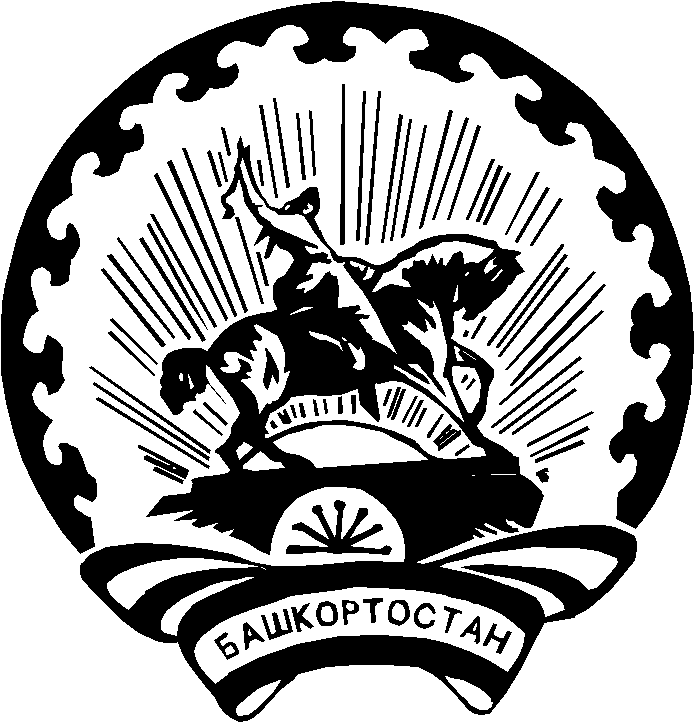 